Ohio History 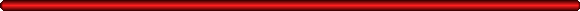 Introduction You have been taught Word, Power Point and Excel. You are going to take everything you've been taught and use it in one large project. Task There are many parts to this project. Follow the directions for each part. Start off by making a folder on your desktop or in your flashdrive. Put your name on the folder. Place each part of the project in the folder. You will drop the entire folder to Ms. Beth.. Don't forget to put your name on each worksheet. Process You will find the different parts of the project below. The worksheets and links are below: 1. You will make an excel spreadsheet showing the population growth for every 50 years since 1800. Use Worksheet 1.2. You will make a Power Point timeline of Ohio history. You will need at least 10 slides. 3. Use Worksheet 2 to present famous Ohioans. In each square, place a picture, where they were born in Ohio and why they are famous. Stay inside the boxes. You must do 12 people from the list. You will find the list on Worksheet 3. (**extra: do all of them**)4. You will write an essay about one of Ohio’s many state parks. Include where, recreation available, size of park, history of the area and nature in the area. Use font 14, no cap lock, the font is black and must be readable. Use Worksheet 4.5. Use Worksheet 5 to create a collage of 10 famous sites in Ohio. (**extra. Caption the pictures)6. You are alive in 1800 and you are writing a letter persuading the President of the United States to make Ohio a state. Use Worksheet 6.7. You will make a list of 10 fun facts using Worksheet 7.8. You will use Worksheet 8 to write 10 Ohio firsts.9. Use Worksheet 9 to make a list of 10 Ohio inventors and their inventions and the year it was invented.10. Make a list of all of the United States Presidents from Ohio. Include the year they were elected and what Ohio city they are from. Use Worksheet 10.Resources - General You can do any of the tasks in any order you want. Make sure to complete one before you start another. After you have finished each task, put it in your folder. Make sure to put your name on each task. 